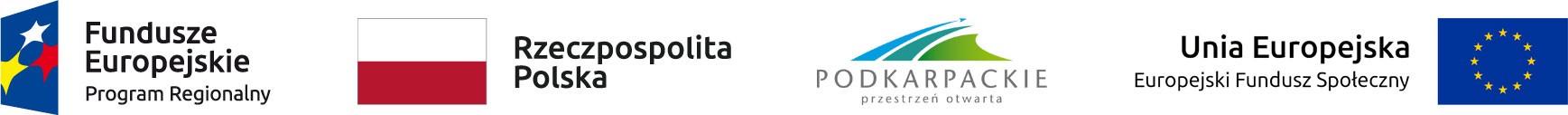 Powiatowy Urząd Pracy w Stalowej Woli
realizuje projekt pn.
„30 + Praca" 
współfinansowany ze środków Unii Europejskiej w ramach Europejskiego Funduszu Społecznego
w ramach
Regionalnego Programu Operacyjnego Województwa Podkarpackiego na lata 2014-2020
Oś priorytetowa VII Regionalny rynek pracy,
Działanie 7.1 Poprawa sytuacji osób bezrobotnych na rynku pracy – projekty konkursoweCelem głównym projektu jest aktywizacja zawodowa i zwiększenie możliwości zatrudnienia 100 osób bezrobotnych w wieku 30 lat i więcej, zarejestrowanych w PUP w Stalowej Woli, co przyczyni się do podjęcia zatrudnienia przezco najmniej 63 osoby do 31 stycznia 2023 r.

Okres realizacji projektu: 01.08.2021 r. – 31.01.2023 r.
Całkowita wartość projektu: 1 364 002,80 zł
Dofinansowanie projektu: 1 295 602,80 zł
Wkład własny sfinansowany ze środków Funduszu Pracy: 68 400,00 zł
  Projekt skierowany jest do 100 osób (70 K, 30 M) pozostających poza rynkiem pracy, tj. osób bezrobotnych,
w wieku 30 lat i więcej (od dnia 30 urodzin) zarejestrowanych w Powiatowym Urzędzie Pracy w Stalowej Woli należących do grupy osób znajdujących się w najtrudniejszej sytuacji na rynku pracy, tj.:kobiety osoby o niskich kwalifikacjach osoby długotrwale bezrobotne osoby z niepełnosprawnościami osoby w wieku 50 lat i więcej. Każdy Uczestnik projektu otrzyma kompleksowe wsparcie poprzez uczestnictwo co najmniej w trzech różnych formach wsparcia, w tym obligatoryjnie:1/ Indywidualny Plan Działania – 100 osób,
2/ poradnictwo zawodowe – 100 osób, 3/ staże (maksymalny okres organizacji stażu  - 6 miesięcy) – 60 osób     lub      prace interwencyjne (maksymalny okres refundacji – 6 miesięcy) – 40 osób.BIURO PROJEKTU
Powiatowy Urząd Pracy w Stalowej Woli
ul. R. Dmowskiego 8
37-450 Stalowa Wola
tel. 15 643 37 82
Biuro czynne jest od poniedziałku do piątku w godzinach 7:30-15:30Bieżące informacje dotyczące realizacji projektu będą zamieszczane na stronie internetowej stalowawola.praca.gov.pl w sekcji „Aktualności" oraz na tablicach ogłoszeń w PUP.

Informacje dot. zakończonych naborów do projektu zamieszczane będą w sekcji „Archiwum aktualności".